Расписание звонков 
«Мугенской СОШ» - филиал 
МАОУ «СОШ п. Демьянка» УМР 
на 2023–2024 учебный годУтверждаю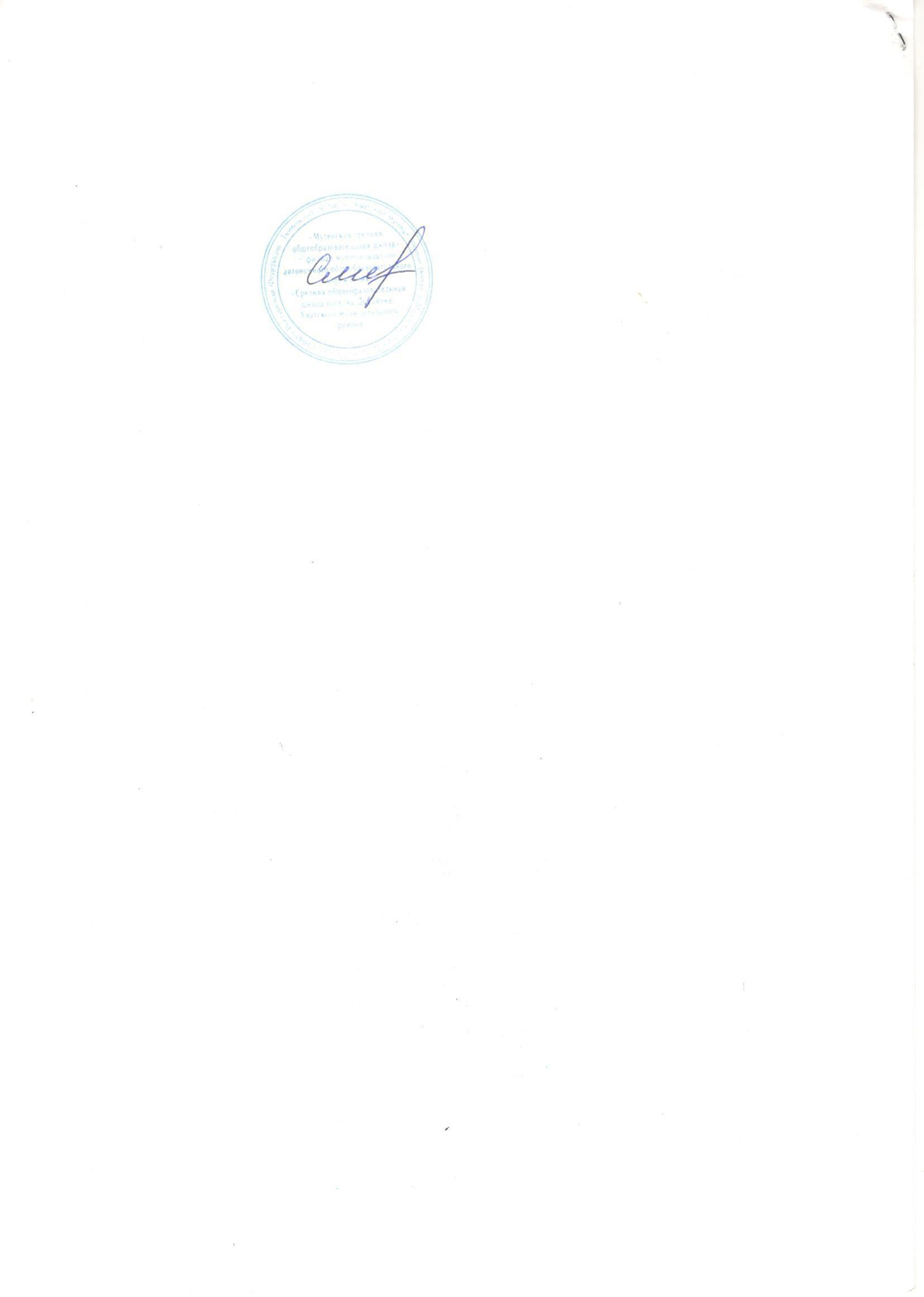 Заведующий филиалом_________ Т.Ю. Сметанина31.08.2023№ урокаНачало Окончание Перемена 18.309.1010 мин.29.2010.0020 мин.310.2011.0030 мин.411.3012.1010 мин.512.2013.0010 мин.613.1013.5010 мин.714.0014.4010 мин.814.5015.30